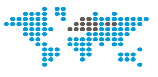 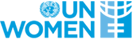 UN Women Strategic Note 2022-2026UN WOMEN Albania COUNTRY OFFICESN REPORT 2022The report includes:Development results framework (DRF)










Report Date: 2/10/2022Impact1
All women and girls in Albania will fully enjoy and exercise their human rights, in a gender equal society, and meaningfully contribute to the country's sustainable and inclusive socio-economic development and EU integrationImpact1
All women and girls in Albania will fully enjoy and exercise their human rights, in a gender equal society, and meaningfully contribute to the country's sustainable and inclusive socio-economic development and EU integrationRelated UN-Women SP Impact Area: 
Related UNDAF/ CCPD priority: CF Outcomes
Related national development priorities:Related UN-Women SP Impact Area: 
Related UNDAF/ CCPD priority: CF Outcomes
Related national development priorities:Related UN-Women SP Impact Area: 
Related UNDAF/ CCPD priority: CF Outcomes
Related national development priorities:Related UN-Women SP Impact Area: 
Related UNDAF/ CCPD priority: CF Outcomes
Related national development priorities:Related UN-Women SP Impact Area: 
Related UNDAF/ CCPD priority: CF Outcomes
Related national development priorities:Related UN-Women SP Impact Area: 
Related UNDAF/ CCPD priority: CF Outcomes
Related national development priorities:Related UN-Women SP Impact Area: 
Related UNDAF/ CCPD priority: CF Outcomes
Related national development priorities:Year
2022Year
2023Year
2024Year
2025Year
2026TotalOutcome 1.1
By 2026, government institutions ensure increased and more equitable investment in people to remove barriers and create opportunities for those at risk of exclusion (UNSDCF Outcome A).

Related SP Outcome/Output:


Output 1.1.1
Central and local government institutions have improved capacities to design, implement and monitor gender-responsive and evidence-based social protection policies and services for vulnerable and marginalized groups, including in emergency situations.Indicator 1.1.1A:  Number of Gender Responsive Social Policies and Services in place.

Targets: 
Value: 3
Target Year: 2026
Value: 1
Target Year: 2022
Value: 1
Target Year: 2023

Baseline: 
Value: 1 Year: 2021
Source:  MoHSP Website; UN Reports 

0.00
(core)

271,026.00
(non-core)

0.00
(core)

453,724.00
(non-core)

0.00
(core)

453,724.00
(non-core)

0.00
(core)

453,724.00
(non-core)

0.00
(core)

459,570.00
(non-core)

0.00
(core)

2,091,768.00
(non-core)Outcome 1.2
By 2026, all persons benefit from, and contribute to, innovative and integrated policy solutions that accelerate sustainable, productive and inclusive development, enhanced climate change adaptation and mitigation and transition to a green and blue economy (UNSDCF Outcome B).

Related SP Outcome/Output:


Indicator 1.2A:  Availability of i. National disaster risk reduction strategy and updated national emergency plan, and ii. Proportion of municipalities with disaster risk reduction strategies in line with the Sendai Framework and incorporating gender equity and child rights considerations and sex disaggregated data (SDG 11.b.1)

Targets: 
Value: Yes/5
Target Year: 2026

Baseline: 
Value: No/1 Year: 2020
Source: UN Report

Output 1.2.1
Government institutions, civil society organisations and the private sector have the capacity to design, implement and monitor policies and programmes focused on innovative and digital economy that contribute to women's economic empowerment.Indicator 1.2.1A:  Number of policies, programmes or strategies aiming at boosting the digital economy that specifically take into account women's economic empowerment.

Targets: 
Value: 1
Target Year: 2026
Value: 0
Target Year: 2022
Value: 0
Target Year: 2023

Baseline: 
Value: 0 Year: 2022
Source: Ministerial Website and Reports

0.00
(core)

50,000.00
(non-core)

0.00
(core)

100,000.00
(non-core)

20,000.00
(core)

100,000.00
(non-core)

0.00
(core)

100,000.00
(non-core)

0.00
(core)

50,000.00
(non-core)

20,000.00
(core)

400,000.00
(non-core)Outcome 1.2
By 2026, all persons benefit from, and contribute to, innovative and integrated policy solutions that accelerate sustainable, productive and inclusive development, enhanced climate change adaptation and mitigation and transition to a green and blue economy (UNSDCF Outcome B).

Related SP Outcome/Output:


Indicator 1.2A:  Availability of i. National disaster risk reduction strategy and updated national emergency plan, and ii. Proportion of municipalities with disaster risk reduction strategies in line with the Sendai Framework and incorporating gender equity and child rights considerations and sex disaggregated data (SDG 11.b.1)

Targets: 
Value: Yes/5
Target Year: 2026

Baseline: 
Value: No/1 Year: 2020
Source: UN Report

Output 1.2.2
Planning and coordination mechanisms have strengthened capacities for climate change adaptation and mitigation, including Disaster Risk Reduction, ensuring the integration of gender equality commitments.10,000.00
(core)

470,000.00
(non-core)

10,000.00
(core)

350,000.00
(non-core)

0.00
(core)

50,000.00
(non-core)

0.00
(core)

50,000.00
(non-core)

0.00
(core)

50,000.00
(non-core)

20,000.00
(core)

970,000.00
(non-core)Outcome 1.2
By 2026, all persons benefit from, and contribute to, innovative and integrated policy solutions that accelerate sustainable, productive and inclusive development, enhanced climate change adaptation and mitigation and transition to a green and blue economy (UNSDCF Outcome B).

Related SP Outcome/Output:


Indicator 1.2A:  Availability of i. National disaster risk reduction strategy and updated national emergency plan, and ii. Proportion of municipalities with disaster risk reduction strategies in line with the Sendai Framework and incorporating gender equity and child rights considerations and sex disaggregated data (SDG 11.b.1)

Targets: 
Value: Yes/5
Target Year: 2026

Baseline: 
Value: No/1 Year: 2020
Source: UN Report

Output 1.2.3
Women and young people have improved access to productive and financial resources, information and skill development opportunities to increase participation to the labour market.Indicator 1.2.3A:  Number of interventions targeting women and young people, with the aim to improve their access to the labor market.

Targets: 
Value: 13
Notes: At least 8 interventions implemented during 2022; 5 interventions per year 2023-2025.
Target Year: 2026
Value: 10
Notes: Value chains + LAGs
Target Year: 2022
Value: 13
Notes: 10 interventions in 2022 and 3 in 2023
Target Year: 2023

Baseline: 
Value: 1 Year: 2021
Notes: Gender Sensitive Value Chain Analysis conducted and ready for use to design interventions during 2022.
Source: UN Report

0.00
(core)

640,000.00
(non-core)

0.00
(core)

340,000.00
(non-core)

0.00
(core)

250,000.00
(non-core)

0.00
(core)

250,000.00
(non-core)

0.00
(core)

250,000.00
(non-core)

0.00
(core)

1,730,000.00
(non-core)Outcome 1.3
By 2026, all persons contribute to, gender-responsive governance that strengthens equality and non-discrimination, promotes women’s empowerment and human rights, and reduces violence against women and children (UNSDCF C2).

Related SP Outcome/Output:


Indicator 1.3A:  Proportion of women aged 18-74 years subjected to i) intimate partner domestic violence; ii) non-partner violence; iii) sexual harassment in the previous 12 months.

Targets: 
Value: i) 32 ii) 2 iii) 8
Target Year: 2026

Baseline: 
Value: i) 33.7 ii) 2.4 iii) 8.5 Year: 2018
Source: INSTAT

Indicator 1.3B:  Level of implementation of accepted recommendations from the UPR and human rights treaty bodies (Rating 4-point scale: 4. Fully implemented; 3. Partially; 2. Inadequately; 1. Not/Poorly implemented) (UNSDCF C1/c)

Targets: 
Value: 4
Target Year: 2026

Baseline: 
Value: 3 Year: 2018
Source: NHRI reports , UN reports

Output 1.3.1
National Gender Machinery and public administration at central and local levels, public oversight institutions and Civil Society Organizations have increased capacities to design and monitor implementation for international and national commitments and European Union priorities for gender equality.4,500.00
(core)

400,000.00
(non-core)

0.00
(core)

378,000.00
(non-core)

0.00
(core)

400,000.00
(non-core)

0.00
(core)

400,000.00
(non-core)

0.00
(core)

400,000.00
(non-core)

4,500.00
(core)

1,978,000.00
(non-core)Outcome 1.3
By 2026, all persons contribute to, gender-responsive governance that strengthens equality and non-discrimination, promotes women’s empowerment and human rights, and reduces violence against women and children (UNSDCF C2).

Related SP Outcome/Output:


Indicator 1.3A:  Proportion of women aged 18-74 years subjected to i) intimate partner domestic violence; ii) non-partner violence; iii) sexual harassment in the previous 12 months.

Targets: 
Value: i) 32 ii) 2 iii) 8
Target Year: 2026

Baseline: 
Value: i) 33.7 ii) 2.4 iii) 8.5 Year: 2018
Source: INSTAT

Indicator 1.3B:  Level of implementation of accepted recommendations from the UPR and human rights treaty bodies (Rating 4-point scale: 4. Fully implemented; 3. Partially; 2. Inadequately; 1. Not/Poorly implemented) (UNSDCF C1/c)

Targets: 
Value: 4
Target Year: 2026

Baseline: 
Value: 3 Year: 2018
Source: NHRI reports , UN reports

Output 1.3.2
Government institutions at central and local levels have increased capacities to plan, budget, monitor, track expenditures, and leverage resources for GEWE in targeted sectors.0.00
(core)

310,405.00
(non-core)

0.00
(core)

417,555.00
(non-core)

0.00
(core)

421,685.00
(non-core)

0.00
(core)

415,000.00
(non-core)

0.00
(core)

415,000.00
(non-core)

0.00
(core)

1,979,645.00
(non-core)Outcome 1.3
By 2026, all persons contribute to, gender-responsive governance that strengthens equality and non-discrimination, promotes women’s empowerment and human rights, and reduces violence against women and children (UNSDCF C2).

Related SP Outcome/Output:


Indicator 1.3A:  Proportion of women aged 18-74 years subjected to i) intimate partner domestic violence; ii) non-partner violence; iii) sexual harassment in the previous 12 months.

Targets: 
Value: i) 32 ii) 2 iii) 8
Target Year: 2026

Baseline: 
Value: i) 33.7 ii) 2.4 iii) 8.5 Year: 2018
Source: INSTAT

Indicator 1.3B:  Level of implementation of accepted recommendations from the UPR and human rights treaty bodies (Rating 4-point scale: 4. Fully implemented; 3. Partially; 2. Inadequately; 1. Not/Poorly implemented) (UNSDCF C1/c)

Targets: 
Value: 4
Target Year: 2026

Baseline: 
Value: 3 Year: 2018
Source: NHRI reports , UN reports

Output 1.3.3
Government institutions at central and local levels and Civil Society Organizations have increased capacities to prevent and respond to all forms of violence against women and girls, with a focus on vulnerable groups.0.00
(core)

400,000.00
(non-core)

0.00
(core)

500,000.00
(non-core)

0.00
(core)

500,000.00
(non-core)

0.00
(core)

500,000.00
(non-core)

0.00
(core)

500,000.00
(non-core)

0.00
(core)

2,400,000.00
(non-core)Outcome 1.3
By 2026, all persons contribute to, gender-responsive governance that strengthens equality and non-discrimination, promotes women’s empowerment and human rights, and reduces violence against women and children (UNSDCF C2).

Related SP Outcome/Output:


Indicator 1.3A:  Proportion of women aged 18-74 years subjected to i) intimate partner domestic violence; ii) non-partner violence; iii) sexual harassment in the previous 12 months.

Targets: 
Value: i) 32 ii) 2 iii) 8
Target Year: 2026

Baseline: 
Value: i) 33.7 ii) 2.4 iii) 8.5 Year: 2018
Source: INSTAT

Indicator 1.3B:  Level of implementation of accepted recommendations from the UPR and human rights treaty bodies (Rating 4-point scale: 4. Fully implemented; 3. Partially; 2. Inadequately; 1. Not/Poorly implemented) (UNSDCF C1/c)

Targets: 
Value: 4
Target Year: 2026

Baseline: 
Value: 3 Year: 2018
Source: NHRI reports , UN reports

Output 1.3.4
Change agents (civil society organizations, grassroot groups, citizens, including women rights entities) and women and girls have increased capacities and opportunities to lead, participate, monitor and influence decision-making and peacekeeping processes and resources for gender equality at national and local level.0.00
(core)

50,000.00
(non-core)

10,000.00
(core)

100,000.00
(non-core)

0.00
(core)

100,000.00
(non-core)

0.00
(core)

100,000.00
(non-core)

0.00
(core)

150,000.00
(non-core)

10,000.00
(core)

500,000.00
(non-core)Outcome 1.3
By 2026, all persons contribute to, gender-responsive governance that strengthens equality and non-discrimination, promotes women’s empowerment and human rights, and reduces violence against women and children (UNSDCF C2).

Related SP Outcome/Output:


Indicator 1.3A:  Proportion of women aged 18-74 years subjected to i) intimate partner domestic violence; ii) non-partner violence; iii) sexual harassment in the previous 12 months.

Targets: 
Value: i) 32 ii) 2 iii) 8
Target Year: 2026

Baseline: 
Value: i) 33.7 ii) 2.4 iii) 8.5 Year: 2018
Source: INSTAT

Indicator 1.3B:  Level of implementation of accepted recommendations from the UPR and human rights treaty bodies (Rating 4-point scale: 4. Fully implemented; 3. Partially; 2. Inadequately; 1. Not/Poorly implemented) (UNSDCF C1/c)

Targets: 
Value: 4
Target Year: 2026

Baseline: 
Value: 3 Year: 2018
Source: NHRI reports , UN reports

Output 1.3.5
Influential leaders, communities, men and boys, women and girls have improved knowledge and capacities to address harmful norms, stereotypes, and behaviors that drive VAWG and gender discrimination, with an intersectional lens.Indicator 1.3.5A:  Number of people reached through evidence- and practice-based VAW prevention interventions

Targets: 
Value: 500000
Target Year: 2026
Value: 1000
Target Year: 2022
Value: 1000
Target Year: 2023

Baseline: 
Value: 300000 Year: 2021
Source: Social media reach, RP reports  

5,000.00
(core)

379,560.00
(non-core)

0.00
(core)

241,240.00
(non-core)

0.00
(core)

100,000.00
(non-core)

0.00
(core)

100,000.00
(non-core)

0.00
(core)

100,000.00
(non-core)

5,000.00
(core)

920,800.00
(non-core)Outcome 1.3
By 2026, all persons contribute to, gender-responsive governance that strengthens equality and non-discrimination, promotes women’s empowerment and human rights, and reduces violence against women and children (UNSDCF C2).

Related SP Outcome/Output:


Indicator 1.3A:  Proportion of women aged 18-74 years subjected to i) intimate partner domestic violence; ii) non-partner violence; iii) sexual harassment in the previous 12 months.

Targets: 
Value: i) 32 ii) 2 iii) 8
Target Year: 2026

Baseline: 
Value: i) 33.7 ii) 2.4 iii) 8.5 Year: 2018
Source: INSTAT

Indicator 1.3B:  Level of implementation of accepted recommendations from the UPR and human rights treaty bodies (Rating 4-point scale: 4. Fully implemented; 3. Partially; 2. Inadequately; 1. Not/Poorly implemented) (UNSDCF C1/c)

Targets: 
Value: 4
Target Year: 2026

Baseline: 
Value: 3 Year: 2018
Source: NHRI reports , UN reports

Output 1.3.6
National and local partners have increased capacities to generate and use comprehensive disaggregated data to advocate for, develop, implement and monitor gender-responsive evidence-based policies and programmes.Indicator 1.3.6A:  Number of minimum sets of gender indicators developed with support from UN Women.

Targets: 
Value: 1
Target Year: 2026
Value: 0
Target Year: 2022
Value: 1
Target Year: 2023

Baseline: 
Value: 0 Year: 2021
Source: Annual reports, INSTAT

0.00
(core)

45,500.00
(non-core)

0.00
(core)

34,000.00
(non-core)

0.00
(core)

100,000.00
(non-core)

0.00
(core)

100,000.00
(non-core)

0.00
(core)

100,000.00
(non-core)

0.00
(core)

379,500.00
(non-core)Total Resources for outcome 1.1 (core and non-core)Total Resources for outcome 1.1 (core and non-core)Total Resources for outcome 1.1 (core and non-core)0.00
(core)

271,026.00
(non-core)0.00
(core)

453,724.00
(non-core)0.00
(core)

453,724.00
(non-core)0.00
(core)

453,724.00
(non-core)0.00
(core)

459,570.00
(non-core)0.00
(core)

2,091,768.00
(non-core)Total Resources for outcome 1.2 (core and non-core)Total Resources for outcome 1.2 (core and non-core)Total Resources for outcome 1.2 (core and non-core)10,000.00
(core)

1,160,000.00
(non-core)10,000.00
(core)

790,000.00
(non-core)20,000.00
(core)

400,000.00
(non-core)0.00
(core)

400,000.00
(non-core)0.00
(core)

350,000.00
(non-core)40,000.00
(core)

3,100,000.00
(non-core)Total Resources for outcome 1.3 (core and non-core)Total Resources for outcome 1.3 (core and non-core)Total Resources for outcome 1.3 (core and non-core)9,500.00
(core)

1,585,465.00
(non-core)10,000.00
(core)

1,670,795.00
(non-core)0.00
(core)

1,621,685.00
(non-core)0.00
(core)

1,615,000.00
(non-core)0.00
(core)

1,665,000.00
(non-core)19,500.00
(core)

8,157,945.00
(non-core)Total Resources for impact area 1Total Resources for impact area 1Total Resources for impact area 119,500.00
(core)

3,016,491.00
(non-core)20,000.00
(core)

2,914,519.00
(non-core)20,000.00
(core)

2,475,409.00
(non-core)0.00
(core)

2,468,724.00
(non-core)0.00
(core)

2,474,570.00
(non-core)59,500.00
(core)

13,349,713.00
(non-core)